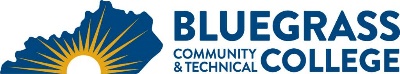 Program Coordinator: Deborah Davis	E-mail: Deborah.davis@kctcs.edu	Phone: (859) 246-6451Program Website: https://bluegrass.kctcs.edu/education-training/program-finder/biotechnology.aspx Student Name:		Student ID: Students need to be at KCTCS placement levels for all coursesNote:  25% of Total Program Credit Hours must be earned at Bluegrass Community and Technical CollegeAdvisor Name:	Advisor Signature: _________________________________________Student Name:	Student Signature: ________________________________________First SemesterCreditsTermGradePrereqs/NotesBTN 101 Introduction to Biotechnology 1BTN 105 Applied Biotechnology Laboratory Calculations3BTN 201 Biotechnology Techniques I4First 8 weeks BTN 202 Biotechnology Techniques II4Second 8 weeks Science*4-5Total Semester Credit Hours16-17Special Instructions:*Science Requirement may be satisfied by:One semester of college biology with lab, or one semester of college chemistry with lab, or course approved by the program coordinator. 